Воспитатели:Мурзанова Тамара Васильевна,Денисова Любовь Вячеславовна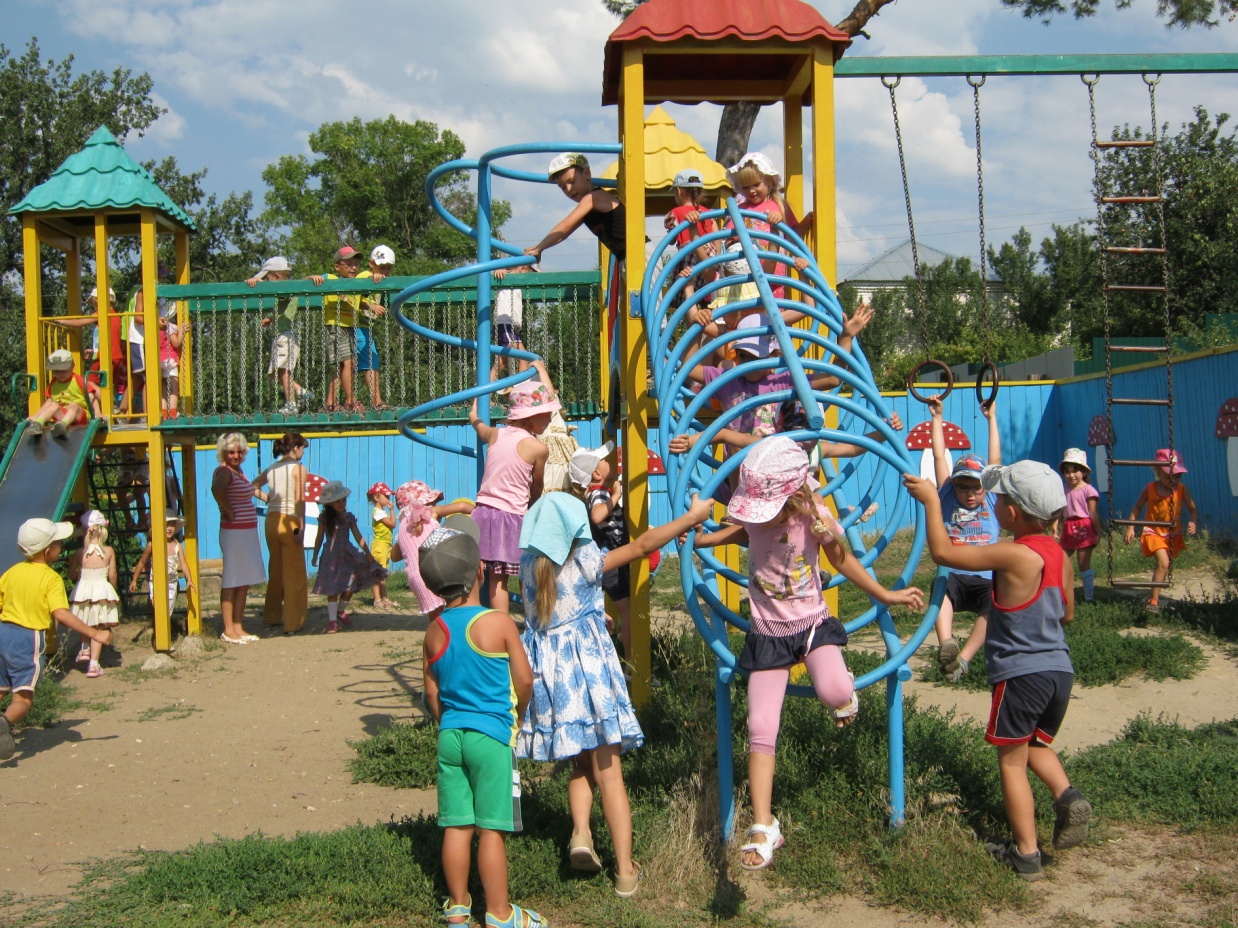 2012 годЛетняя – оздоровительная работа была организована по утвержденному плану и нацелена на обеспечение охраны жизни и здоровья воспитанников, организацию здоровье - сберегающего режима, предупреждение заболеваемости и травматизма.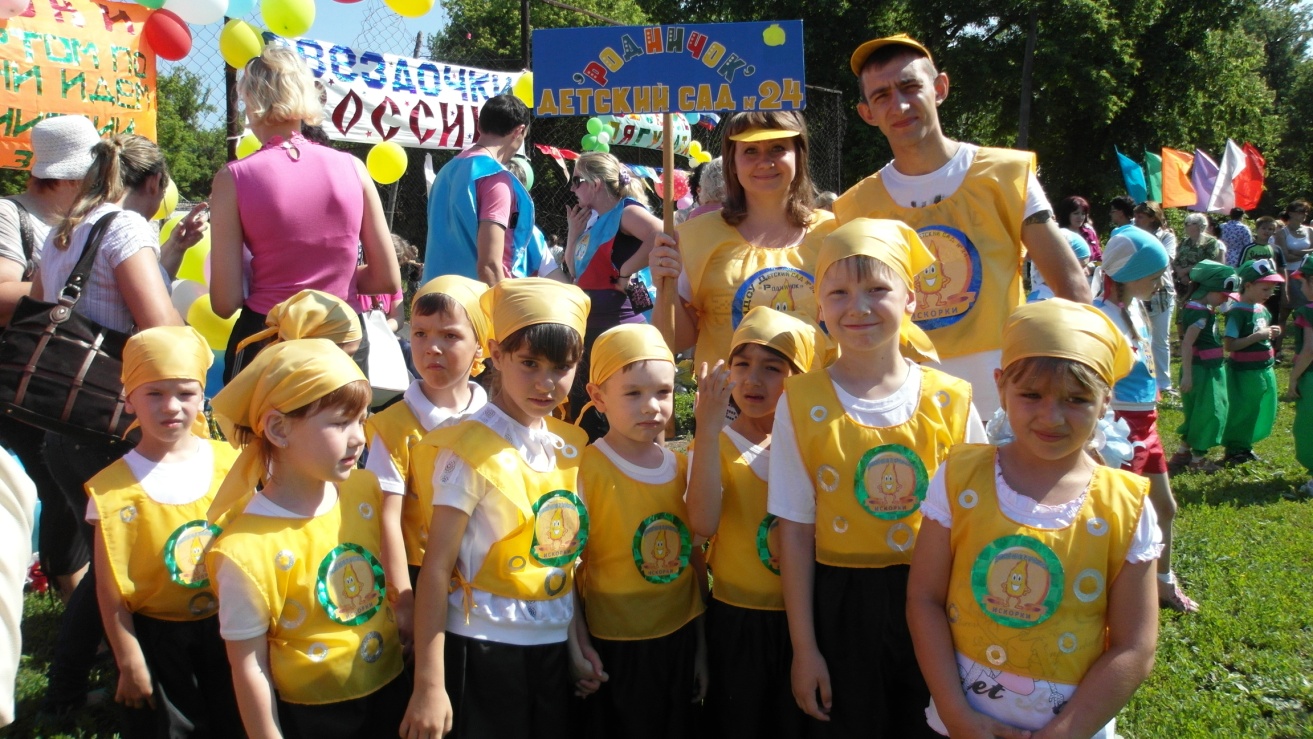         Акцент был сделан на увеличении времени пребывания воспитанников на свежем воздухе, на повышении двигательной активности детей через подвижные игры, спортивные развлечения, экскурсии, выносной материал. Дети охотно работали в цветнике, на огороде, участвовали в сюжетно-ролевых играх, играх с водой и песком, организовывали театрализованные представления, разыгрывали игровые ситуации на площадке.     Прием  детей  проводился  ранним  утром  на  участке. Организовывая подвижные,  дидактические,  спортивные  игры,  были  созданы  условия, обеспечивающие  охрану  жизни  и  укреплению  здоровья  детей.  Во  время П\И  «Бегите  ко  мне»,  «Самолеты» ,  «У  медведя во  бору»  и  многие  другие, дети  бегали  по  всей  территории  участка, т.к  не  было  никаких  препятствий, которые  могли  создать травматизм  и  заболеваемость.За период летней – оздоровительной работы для родителей были организованы консультации на темы «Летний отдых детей», «Адаптация к условиям детского сада» (для родителей вновь поступающих детей). Постоянно вывешивались санитарные бюллетени на темы «Кишечная инфекция», «Профилактика травматизма летом», «Витамины на вашем столе». Родители активно привлекались к благоустройству участков ДОУ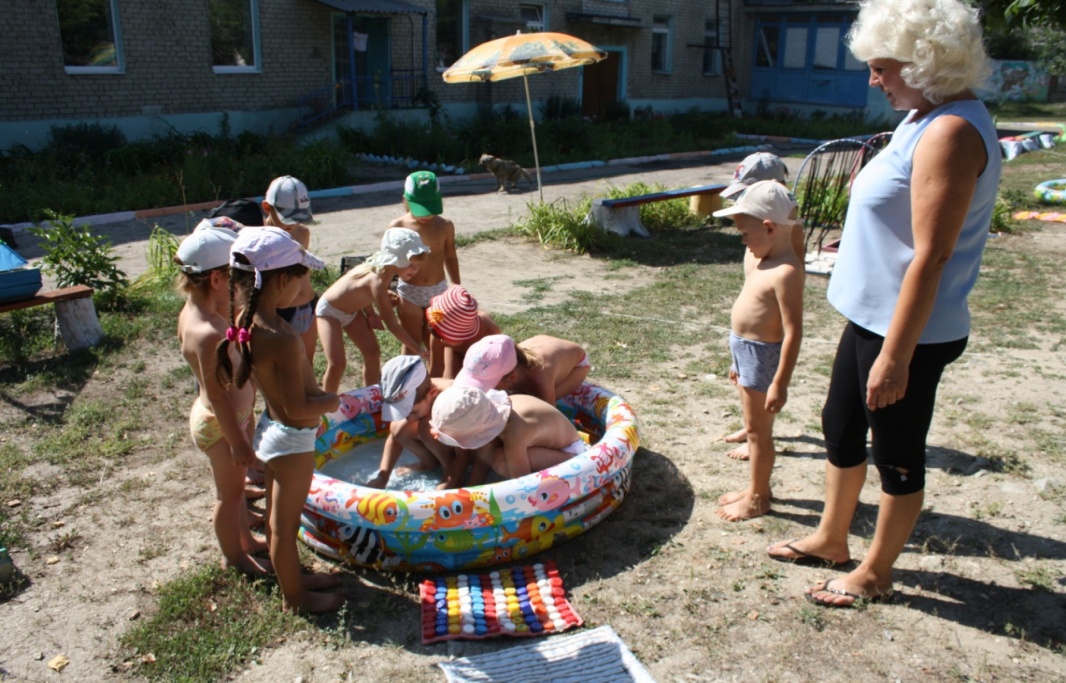 Оздоровительная работа основывалась на закаливающих процедурах, таких как: воздушные ванны, хождение босиком, обливание ног, раздевание до трусиков, игры с водой и пескомПо итогам летней – оздоровительной работы оформлена фотовыставка «Летнее настроение», работает выставка совместного творчества детей и родителей «Все краски лета», организован смотр-конкурс среди воспитателей на лучшее оформление прогулочных участков.В течении всего дня чередовались виды деятельности детей для того, чтобы правильно организовать отдых и игры. Дети с удовольствием слушали сказки, стихи и рассказы о лете и все это отражали на своих рисунках.            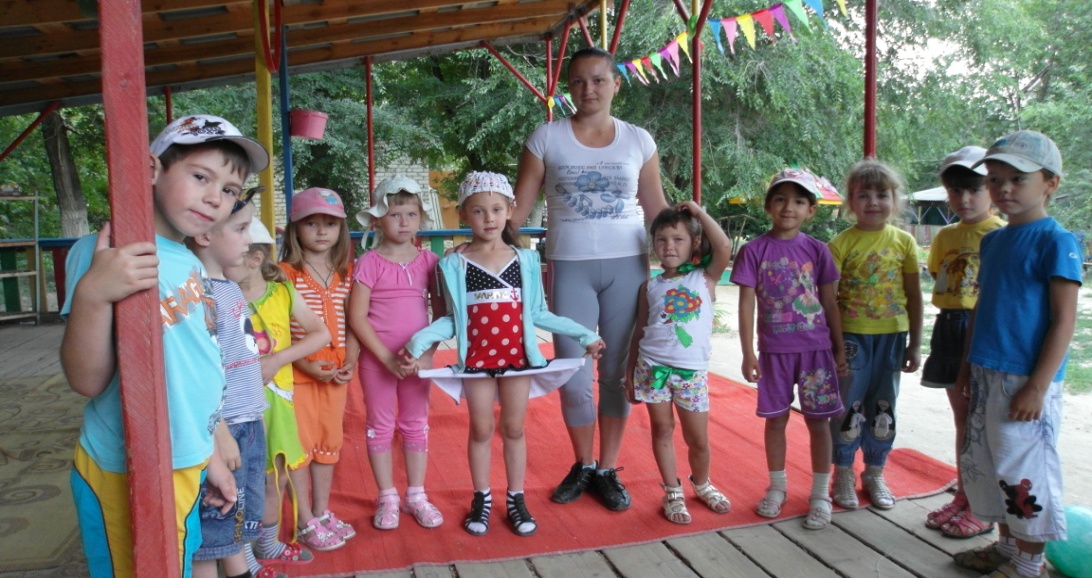 Организовали путешествие детей по тропе закаливания «Мышкина тропка». Это хождение босиком по колючему коврику, по бревнам, по бросовому материалы – пробки, по вязанному коврику с различными раздражителями, в конце дорожки детей ожидал сюрприз «Сухой дождь». Дети с интересом выполняли задания. Все это приносит дошкольникам много радости, улучшает их эмоциональное состояние, способствует умственной активности.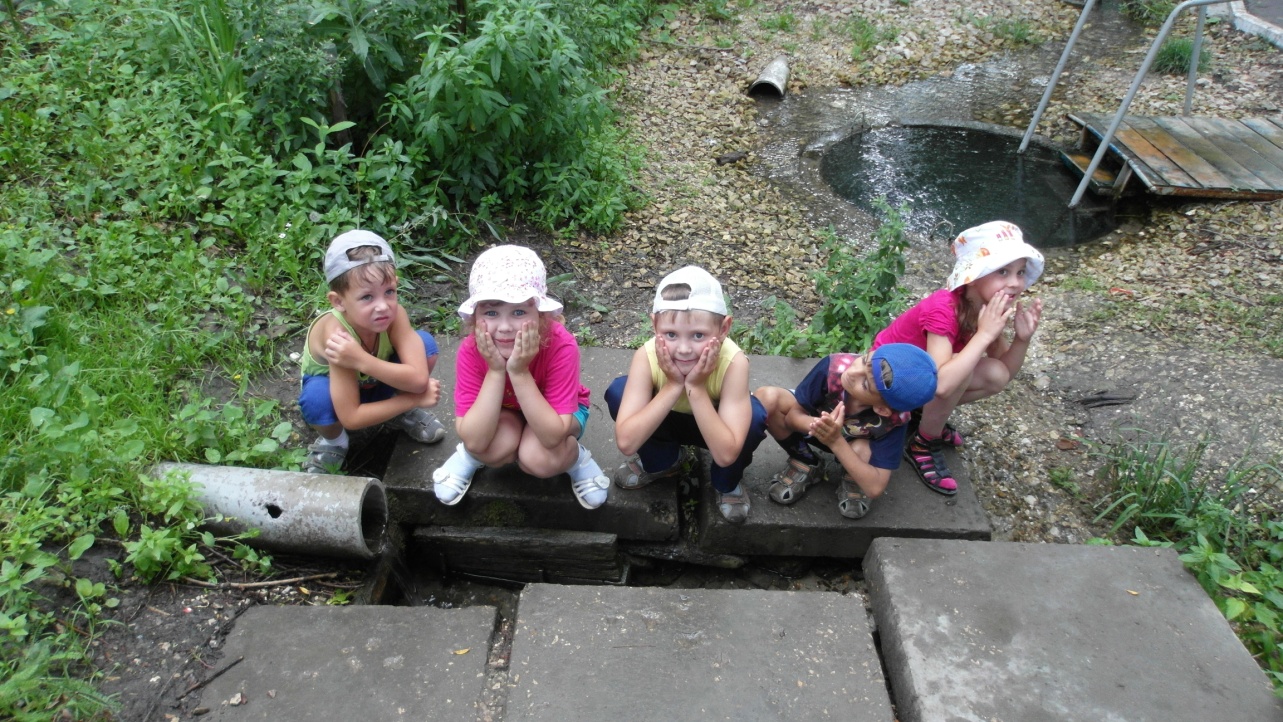           Лето – время солнца. Днем было жарко очень и так хотелось пить! И тут соблюдался питьевой режим. Кипяченой воды всегда было в достатке.Все запланированные мероприятия по летней – оздоровительной работе реализованы. 